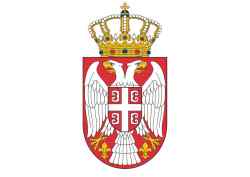 Република СрбијаАутономна Покрајина ВојводинаОпштина ВрбасСкупштина општине ВрбасОПШТИНСКИ ШТАБ ЗА ВАНРЕДНЕ СИТУАЦИЈЕ        Број:822-1-6/2021-III/02                                Дана: 27.02.2021. годинеНа основу члана 43. став 1. тачка 1. и 2.  Закона о смањењу ризика од катастрофа и управљању ванредним ситуацијама („Службени гласник Републике Србије“, број 87/2018) и члана 17. став 1. Уредбе о саставу и начину рада штабова за ванердне ситуације у циљу смањења ризика актуелне епидемиолошке ситуације, Општински штаб за ванредне ситуације општине Врбас на седници (телефонској) одржаној 27.02.2021. године, доносиН А Р Е Д Б УЗа дане викенда 27. и 28. фебруара 2021. године радно време објеката у којима се обавља делатност:пружања услуге у области угоститељства, које обухватају продају хране и пића (ресторани, кафићи, барови, клубови, сплавови и сл.),пружања услуге у затвореним или отвореним трговинским центрима и сличним објектима у којима се обавља делатност у области трговине на мало (тржни центри, пијаце и сл.)приређивања посебних и класичних игара на срећу (кладионице, играонице и сл.),области спорта која подразумева истовремено присуство више лица у истом простору или дуготрајнији непосредни контакт са корисником услуге (фитнес центри, теретане, вежбаонице, спа центри, базени и други објекти намењени за спорт и рекреацију и сл.),ограничава се тако да објекти могу радити 06.00 часова до 14.00 часова.          Ограничење из става 1. овог члана не односи се на радно време:  1) апотека (укључујући и оне у којима се врши промет робе намењен за живoтиње или пољопривреду), бензинских пумпи у обављању делатности продаје горива и трговинских, угоститељских и других објеката који врше доставу хране, који могу да раде и ван радног времена утврђеног у ставу 1. овог члана.2) трговинске и друге радње и продајна места на којима се врши продаја прехрамбених производа (намењених за људе или животиње), укључујући и оне које продају обављају у трговинским центрима, а за које управљач може да обезбеди посебне коридоре за приступ или у које се улази са спољне стране или непосредно са јавне површине, и самостални малопродајни објекти у којима се трговина, по правилу, обавља тако да купац не улази у објекат (трафике тј. киосци), могу да раде и ван радног времена утврђеног у ставу 1. овог члана.3) ординација и лабораторија у којима се пружају медицинске и стоматолошке услуге и ветеринарских ординација и лабораторија и сл., које могу да раде и ван радног времена утврђеног у ставу 1. овог члана,   4) позоришта, биоскопа, музеја, галерија и сл., који могу да раде до 20.00 часова.5) ресторана и других простора у којима се пружају услуге исхране у категоризованим и некатегоризованим смештајним објектима и у категоризованом приватном смештају, у којима се услуга може пружати само лицима која имају пријављен боравак у тим врстама смештаја и то најкасније до 22.00 часа,.6) фитнес центара, теретана, вежбаоница, базена и других објеката намењених за спорт и рекреацију – када се користе у сврху тренинга и припрема за одржавање и одржавање искључиво регистрованих такмичења у надлежности надлежних националних спортских савеза, који могу да раде и ван радног времена утврђеног у ставу 1. 7) свих других радњи, објеката и места (обућарске, кројачке, столарске, стаклорезачке и сл. радње, сервиси, технички прегледи и сл.) на којима се пружају услуге при чијем вршењу није обавезно присуство корисника или су присуство и контакт ограниченог трајања, који могу да раде  до 20.00 часова,8) у објектима у којима се обавља делатност пружања занатских и других услуга у непосредном и дуготрајном физичком контакту са корисником услуге (козметички салони, фризерски салони, салони лепоте) могу да раде  до 20.00 часова, у области трговине на мало (трговинске и друге радње и продајна места), могу да раде  до 20.00 часова.       У току радног времена  морају се стриктно поштовати епидемиолошке мере.                                                                Командант Општинског штаба за ванредне ситуације,                                                                                                      	 Предраг Ројевић